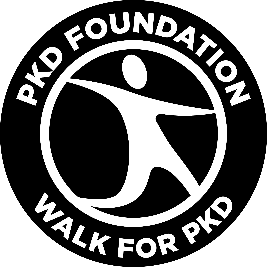                                     Walk for PKD RegistrationONE FORM PER ADULT – Guardian can list children below and sign waiver on their behalf.Walk Location:					 Registrant Name:  	          		                               	   Street Address: 													City: 								State:			 Zip: 				Phone: 				 Email address: 								Birth Date: ____________________Your email address is your username. Please provide a password: _______________________________ I’m walking as an individual		 I’m walking as part of a teamTeam Name: 				                      Team Captain: 					T-Shirt size: ____________ (Raise $100 and you will receive a 2020 Walk for PKD t-shirt at the event.)List children under 18 years of age:Name: __________________________________      T-Shirt Size _______       Birth Date: _______________  Name: __________________________________      T-Shirt Size _______       Birth Date: _______________  Name: __________________________________      T-Shirt Size _______       Birth Date: _______________  Name: __________________________________      T-Shirt Size _______       Birth Date: _______________  Waiver of responsibility:I agree and will hold harmless the PKD Foundation, corporate sponsors, cooperating organizations and all parties connected with the Walk for PKD from any liability as a result of my participation. I will permit any emergency treatment in the event of injury or illness while participating in the event. I give permission to the PKD Foundation to use my name and photo taken of me during the event in any promotional material, publication, social media or on the website. The PKD Foundation withholds the right to dismiss anyone that may cause any disturbance. I certify that I have read this waiver and release and understand its intent.SIGNATURE(S): 									DATE: _______________                Parent or guardian signature (for walkers under 18): 								Please mail this registration form to:PKD Foundation ATTN: Walk for PKD, 1001 E. 101 Terrace, Suite 220 Kansas City, MO 64131Questions? Call 1.800.PKD.CURE or Email walkforpkd@pkdcure.org**Want to jumpstart your fundraising? Include a check and it will be added to your fundraising page.**